МЕЖВЕДОМСТВЕННАЯ КОМИССИЯ ПО ОХРАНЕ ТРУДА
          г. ГОРНО-АЛТАЙСК.25.09. 2015 год                 _____________________________________________________________Протокол №3Заседания городской межведомственной комиссии по охране трудаПрисутствуют члены комиссии:Емельянов В.Г. – председатель комиссии, Первый заместитель главы Администрации города Горно-Алтайска;Шастин Ю.В. – заместитель руководителя Государственной инспекции труда в Республике Алтай (член комиссии);Елсуков С.Ю. – главный специалист- эксперт управления Роспотребнадзора по Республики Алтай (член комиссии);Бородина О. И. - председатель Респрофкома  РА работников жизнеобеспечения и лесной отрасли (член комиссии);Илинзер А.И. - директор ОАО «Горно-Алтайское ЖКХ» (член комиссии);Байрамов А.А.- ведущий специалист по охране труда БУ РА «Управление социальной поддержки населения» города Горно-Алтайска (секретарь комиссии).Мамакова Е.Г.-  консультант Отдела труда Администрации города Горно-Алтайска (член комиссии);Повестка дняЗаседания городской межведомственной комиссии по охране трудаОб использовании организациями г.Горно-Алтайска на предупредительные меры по охране труда 20% отчислений страховых взносов.Информирует:Заместитель управляющего ГУ-РО «Фонд социального страхования Российской Федерации по Республике Алтай» Скляренко Любовь Николаевна.Заслушивание работодателей допустивших несчастные случаи в 2015 году за 9 месяцев, причинах их возникновений  и проводимых мероприятиях по не допущению их в дальнейшем.Информирует:Ведущий специалист по охране труда БУ РА «УСПН г. Горно-Алтайска»  Байрамов  Александр Анатольевич.Инженер по охране труда  БУЗ РА «Республиканская больница» Зарубаева Юлия Борисовна.Инженер по охране труда  КОУ РА «Школа-интернат  № 1 для детей-сирот и детей, оставшихся без попечения родителей, им. Г.К. Жукова» Трофимов Валерий Владимирович.Об организации работ по охране труда в транспортной сфере МО «Горд Горно-Алтайск».Информирует:Ведущий специалист по охране труда БУ РА «УСПН город Горно-Алтайск» - Байрамов Александр Анатольевич;ИП Пушилин Владимир ОлеговичТайтакова Эркелей ВикторовнаБогданов Игорь ВладимировичСадаков Дмитрий ВитальевичУчредитель ООО ТП «Горный-Алтай»- Кравец Елена ВладимировнаПредседатель городской Межведомственнойкомиссии по охране труда                                                            В.Г.Емельянов   МЕЖВЕДОМСТВЕННАЯ КОМИССИЯ ПО ОХРАНЕ ТРУДА
          г. ГОРНО-АЛТАЙСК.____________________________________________________________Решение № 125.09. 2015 год                                                                             г. Горно-Алтайск  Заслушав информацию заместителя управляющего ГУ-РО «Фонд социального страхования Российской Федерации по Республике Алтай» Скляренко Любовь Николаевну об использовании организациями г.Горно-Алтайска на предупредительные меры по охране труда 20% отчислений страховых взносов за 9 месяцев 2015 года, комиссия отмечает, что за указанный период использовало 36 организаций г.Горно-Алтайска 20% на предупредительные меры. Объем согласованных финансовых ресурсов составил 989411,29 руб. Отказано в финансовом обеспечении, по причине предоставления не полного комплекта документов 2-м организациям. На общую сумму 22200 рублей. Не хватило финансовых ассигнований 9-и организациям. На общую сумму 148284 рубля. Структура расходов: преимущественно приобретение средств индивидуальной защиты 48% предприятий, прохождение медицинских осмотров 25%, обучение застрахованных 22% и  СОУТ 5% .	Региональным отделением по Республике Алтай направленно ходатайство в Фонд социального страхования Российской Федерации о выделении дополнительных ассигнований.Отмечается положительная динамика роста обращений учреждений в сфере образования за финансовым обеспечением на предупредительные меры по охране труда.На основании выше изложенногоКомиссия решила:Информацию заместителя управляющего ГУ-РО «Фонд социального страхования Российской Федерации по Республике Алтай» Скляренко Любовь Николаевны об использовании организациями г.Горно-Алтайска на предупредительные меры по охране труда 20% отчислений страховых взносов в 2015году принять к сведению. Ведущему специалисту по охране труда БУ РА «Управление социальной поддержки населения города Горно-Алтайска» Байрамову А.А. и консультанту Отдела труда Администрации города Горно-Алтайска Мамаковой Е.Г. осуществлять постоянный контроль за  обращениями организаций г. Горно-Алтайска на предупредительные меры по охране труда 20% отчислений страховых взносов за счет ФСС.Рекомендовать Администрации города Горно-Алтайска, БУ РА «Управление социальной поддержки населения города Горно-Алтайска», ГУ-РО «Фонд социального страхования Российской Федерации по Республике Алтай»   усилить освещение темы возможности использования организациями г. Горно-Алтайска на предупредительные меры по охране труда 20% отчислений страховых взносов через Интернет-ресурсы и СМИ.Информацию о выполнении решения комиссии предоставить в БУ РА УСПН города Горно-Алтайска» в  срок  до 01.10.2016 года.Контроль за исполнением данного решения возложить на председателя городской межведомственной комиссии по охране труда, Первого заместителя главы Администрации города Горно-Алтайска       В.Г. ЕмельяноваПредседатель городской Межведомственнойкомиссии по охране труда                                                              В.Г.Емельянов МЕЖВЕДОМСТВЕННАЯ КОМИССИЯ ПО ОХРАНЕ ТРУДА
          г. ГОРНО-АЛТАЙСК.                                                         Решение № 225.09.2015г.                                                                                       г. Горно-Алтайск  Заслушав информацию ведущего специалиста по охране труда БУ РА  УСПН г. Горно-Алтайска Байрамова А.А., специалиста по охране труда БУЗ РА «Республиканская больница» Зарубаеву Юлию Борисовну, инженера по охране труда  КОУ РА «Школа-интернат  № 1 для детей-сирот и детей, оставшихся без попечения родителей, им. Г.К. Жукова» Трофимова Валерия Владимировича. Заслушивание работодателей допустивших несчастные случаи в 2015 году за 9 месяцев, причинах их возникновений  и проводимых мероприятиях по не допущению их в дальнейшем, комиссия отмечает, что в предприятиях города Горно-Алтайска за 2015г. (9мес.) -18 работников получили производственные травмы из них 3- тяжёлые, 15- лёгкие и со смертельным исходом нет. В 2014году 31 -рабочий получил производственные травмы, из них 4-тяжёлые, 27лёгкие и со смертельным исходом нет. Анализ производственного травматизма по основным отраслям экономики г. Горно-Алтайска показал, что уровень травматизма снизился на 41,9%. На первом месте по травматизму в  процентном соотношении от общего числа пострадавших стоит здравоохранение 20%,  на втором- транспорт и строительство 7%, на третьем – промышленность и связь 5%. В учреждении   БУЗ РА « Республиканская больница» ежегодно отмечается высокий уровень травматизма и с каждым годом он увеличивается.  (2013 год 2 н/с- (1 тяж.), 2014-(9 мес.)- 2н/с, 2015 (9мес.)-4 н/с.) причинами несчастных случаев являются: неосторожность пострадавших, несоблюдение техники безопасности. В организациях где произошли несчастные случаи проводились внеплановые инструктажи, инструктажи с техническим персоналом.  На основании вышеизложенногоКомиссия решила:1.  Информацию ведущего специалиста по охране труда БУ РА  УСПН г. Горно-Алтайска Байрамова А.А., специалиста по охране труда  БУЗ РА « Республиканская больница» Зарубаевой Юлии Борисовны, инженера по охране труда  КОУ РА «Школа-интернат  № 1 для детей-сирот и детей, оставшихся без попечения родителей, им. Г.К. Жукова» Трофимова Валерия Владимировича принять к сведению.2.  Рекомендовать руководителям   БУЗ РА « Республиканская больница», КОУ РА «Школа-интернат  № 1 для детей-сирот и детей, оставшихся без попечения родителей, им. Г.К. Жукова»:Провести анализ состояния производственного травматизма, на основании которого разработать и провести мероприятия по его снижению и предупреждению.Провести внеплановые инструктажи на рабочих местах.Организовать контроль за состоянием условий труда на рабочих местах, а также за правильностью применения работниками средств индивидуальной и коллективной защиты.       3. Информацию о выполнении решения комиссии предоставить в БУ РА УСПН города Горно-Алтайска» в  срок  до 30.10.2015 года.4. Контроль за исполнением данного решения возложить на председателя городской межведомственной комиссии по охране труда, Первого заместителя главы Администрации города Горно-Алтайска       В.Г. Емельянова.Председатель городскойМежведомственной комиссии по охране труда                                                        В.Г. ЕмельяновМЕЖВЕДОМСТВЕННАЯ КОМИССИЯ ПО ОХРАНЕ ТРУДА
          г. ГОРНО-АЛТАЙСК.                                                         Решение № 325.09.2015г.                                                                                       г. Горно-Алтайск  Заслушав информацию ведущего специалиста по охране труда БУ РА  УСПН г. Горно-Алтайска Байрамова А.А., ИП Тайтакову Эркелей Викторовну, ИП Пушилина Владимира Олеговича, ИП Садакова Дмитрия Витальевича, об организации работ по охране труда в транспортной сфере МО «Горд Горно-Алтайск». В рамках работы межведомственной комиссии по охране труда было проведено 20 проверок. Следует отметить о высоком уровне организации работы по охране труда маршрутных автобусов у индивидуальных предпринимателей и обществ с ограниченной ответственностью. По данным транспортной инспекции 60 Обществ с ограниченной ответственностью и индивидуальных предпринимателей занимаются пассажирскими перевозками (49 ИП и 11-ООО). Есть небольшие недочеты: не прошиты и не пронумерованы журналы по охране труда, в журнале учета выдачи инструкций нет подписи работников, в журнале учета выдачи СИЗ также отсутствует подпись работников. В последствии все недочеты были устранены. В транспортной сфере у таксомоторных парков (10 организаций). Индивидуальные предприниматели не выполняют требования трудового законодательства: не проводится специальная оценка условий труда, не проходят обучения как руководители, отсутствуют журналы по охране труда, отсутствует программа вводного инструктажа, не проводятся медосмотры, не выдаются СИЗ, трудовые договора не заключаются. На основании вышеизложенногоКомиссия решила:Информацию ведущего специалиста по охране труда БУ РА  УСПН г. Горно-Алтайска Байрамова А.А., ИП Тайтаковой Эркелей Викторовны, ИП Пушилина Владимира Олеговича, ИП Садакова Дмитрия Витальевича принять к сведению.Ведущему специалисту по охране БУ РА «УСПН города Горно-Алтайска» Байрамову Александру Анатольевичу направить информацию в прокуратуру города Горно-Алтайска  о не исполнении статьи 212 ТК РФ ИП Тайтаковой Эркелей Викторовны (Обязанности работодателя по обеспечению безопасных условий и охраны труда).Включить в план городской межведомственной комиссии по охране труда в четвертом квартале заслушивание решения прокуратуры города Горно-Алтайска в отношении ИП Тайтаковой Э.В.Контроль за исполнением данного решения возложить на председателя городской межведомственной комиссии по охране труда, Первого заместителя главы Администрации города Горно-Алтайска Емельянова В.Г.Председатель городскойМежведомственной комиссии по охране труда                                                        В.Г. ЕмельяновРЕСПУБЛИКА АЛТАЙАДМИНИСТРАЦИЯ ГОРОДАГОРНО-АЛТАЙСКА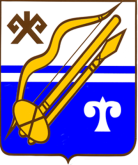 АЛТАЙ РЕСПУБЛИКАГОРНО-АЛТАЙСК КАЛАНЫҤАДМИНИСТРАЦИЯЗЫ. Горно-Алтайск, пр. Коммунистический, 18, тел. (38822)  2-23-40, факс 2-25-59,e-mail: office@admin.gorny.ru . Горно-Алтайск, пр. Коммунистический, 18, тел. (38822)  2-23-40, факс 2-25-59,e-mail: office@admin.gorny.ru . Горно-Алтайск, пр. Коммунистический, 18, тел. (38822)  2-23-40, факс 2-25-59,e-mail: office@admin.gorny.ru РЕСПУБЛИКА АЛТАЙАДМИНИСТРАЦИЯ ГОРОДАГОРНО-АЛТАЙСКААЛТАЙ РЕСПУБЛИКАГОРНО-АЛТАЙСК КАЛАНЫҤАДМИНИСТРАЦИЯЗЫ. Горно-Алтайск, пр. Коммунистический, 18, тел. (38822)  2-23-40, факс 2-25-59,e-mail: office@admin.gorny.ru. Горно-Алтайск, пр. Коммунистический, 18, тел. (38822)  2-23-40, факс 2-25-59,e-mail: office@admin.gorny.ru. Горно-Алтайск, пр. Коммунистический, 18, тел. (38822)  2-23-40, факс 2-25-59,e-mail: office@admin.gorny.ru. Горно-Алтайск, пр. Коммунистический, 18, тел. (38822)  2-23-40, факс 2-25-59,e-mail: office@admin.gorny.ruРЕСПУБЛИКА АЛТАЙАДМИНИСТРАЦИЯ ГОРОДАГОРНО-АЛТАЙСКААЛТАЙ РЕСПУБЛИКАГОРНО-АЛТАЙСК КАЛАНЫҤАДМИНИСТРАЦИЯЗЫ. Горно-Алтайск, пр. Коммунистический, 18, тел. (38822)  2-23-40, факс 2-25-59,e-mail: office@admin.gorny.ru. Горно-Алтайск, пр. Коммунистический, 18, тел. (38822)  2-23-40, факс 2-25-59,e-mail: office@admin.gorny.ru. Горно-Алтайск, пр. Коммунистический, 18, тел. (38822)  2-23-40, факс 2-25-59,e-mail: office@admin.gorny.ru. Горно-Алтайск, пр. Коммунистический, 18, тел. (38822)  2-23-40, факс 2-25-59,e-mail: office@admin.gorny.ruРЕСПУБЛИКА АЛТАЙАДМИНИСТРАЦИЯ ГОРОДАГОРНО-АЛТАЙСКААЛТАЙ РЕСПУБЛИКАГОРНО-АЛТАЙСК КАЛАНЫҤАДМИНИСТРАЦИЯЗЫ. Горно-Алтайск, пр. Коммунистический, 18, тел. (38822)  2-23-40, факс 2-25-59,e-mail: office@admin.gorny.ru. Горно-Алтайск, пр. Коммунистический, 18, тел. (38822)  2-23-40, факс 2-25-59,e-mail: office@admin.gorny.ru. Горно-Алтайск, пр. Коммунистический, 18, тел. (38822)  2-23-40, факс 2-25-59,e-mail: office@admin.gorny.ru. Горно-Алтайск, пр. Коммунистический, 18, тел. (38822)  2-23-40, факс 2-25-59,e-mail: office@admin.gorny.ru